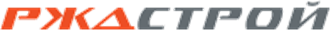 ____________________________________________________________________АУКЦИОННАЯ ДОКУМЕНТАЦИЯаукционА в электронной форме № 669Нна право заключения договора купли-продажи имущества, принадлежащего АО «РЖДстрой» 
___________________________________________ (г. Москва, 2021 г.)УТВЕРЖДАЮПредседатель конкурсной        комиссии АО «РЖДстрой»      ________________ В.А. СасалинПредмет аукционаОбщие сведения об организации и участии в АукционеТребования к Претендентам для участия в АукционеПорядок внесения и возврата задаткаЗаявка и иные документы для участия в АукционеПорядок проведения АукционаПорядок заключения договора купли-продажи Предмет аукциона Акционерное общество «РЖДстрой» (далее - АО «РЖДстрой», Продавец, Заказчик) проводит аукцион в электронной форме № 669Н (далее – Аукцион) на право заключения договора купли-продажи следующего принадлежащего АО «РЖДстрой» на праве собственности имущества: Лот № 1: Объекты недвижимого и неотъемлемого движимого имущества, расположенные по адресу: город Саратов, Ново-Астраханское шоссе, д. №77:Объекты недвижимого имущества, указанные в пунктах 1-19, 21-34 таблицы, размещены на земельном участке с кадастровым номером 64:48:020319:23, общей площадью 39110 кв.м, находящемся в собственности Российской Федерации. Объект недвижимого имущества, указанный в пункте 20 таблицы, размещен на земельном участке с кадастровым номером 64:48:020319:24, общей площадью 294 кв.м, находящемся в собственности Российской Федерации. Земельные участки расположены по адресу: Саратовская область, г. Саратов, Ново-Астраханское ш., 77, категория земель: земли населенных пунктов, разрешенное использование: завод железобетонных конструкций и строительных деталей. Право пользования земельными участками предоставлено на основании долгосрочного договора аренды между Территориальным управлением федерального агентства по управлению Росимуществом Саратовской области и АО «РЖДстрой». Отдельные объекты имущества и технические устройства, входящие в состав реализуемого имущественного комплекса и подлежащие передаче Покупателю,  образуют в совокупности опасные производственные объекты (ОПО), зарегистрированные Продавцом в установленном порядке в государственном реестре опасных производственных объектов, а именно:ОПО III класса опасности «Сеть газопотребления завода ЖБК и СД» (размещено на объектах недвижимости, указанных в п.5, п.10 таблицы перечня недвижимого имущества, с подключенными техническими устройствами) Для последующего использования и эксплуатации ОПО приобретателю имущества потребуется получение лицензии в соответствии с постановлением Правительства РФ от 10.06.2013 года № 492 «О лицензировании эксплуатации взрывопожароопасных и химически опасных производственных объектов I, II, III класса опасности.» ;ОПО «Площадка компрессорная завода ЖБК и СД» (размещено на объекте недвижимости, указанном в п.13 таблицы перечня недвижимого имущества, с подключенными техническими устройствами);ОПО «Летний полигон завода ЖБК и СД» (размещено на объекте недвижимости, указанном в п.14 таблицы недвижимого имущества, с подключенными техническими устройствами); ОПО «Склад инертных материалов завода ЖБК и СД» (размещено на объекте недвижимости, указанном в п.14 таблицы недвижимого имущества, с подключенными техническими устройствами); ОПО «Склад готовой продукции завода ЖБК и СД» (размещено на объекте недвижимости, указанном в п. 34 таблицы недвижимого имущества, с подключенными техническими устройствами).Сведения о составе и характеристиках ОПО приведены в Приложении к настоящему информационному сообщению. Права и обязанности покупателя в связи с приобретением прав на ОПО определяются подлежащим заключению Договором купли-продажи (проект договора по Лоту 1 является приложением к настоящему информационному сообщению).Помещения общей площадью 47,7 кв.м, (здания гаража, ремонтно-механических мастерских общей площадью 588,60 кв.м) переданы в аренду сроком на 11 месяцев.  Начальная цена продажи Объектов имущества на Аукционе (далее - Начальная цена) составляет: по лоту № 1: 87 110 415,68 (восемьдесят семь миллионов сто десять тысяч четыреста пятнадцать рублей 68 копеек) с учетом НДС 20%.Величина повышения начальной цены продажи Объекта(ов) имущества на Аукционе («шаг Аукциона») составляет: 5 % от Начальной цены. Победителем Аукциона признается лицо предложившее наиболее высокую цену Объекта(ов) имущества (далее - Предложение о цене).Общие сведения об организации и участии в АукционеОбщие сведения об АукционеАукцион будет проводиться «23» апреля 2021 г. в 9 часов 00 минут по московскому времени.Аукцион проводится в электронной форме с использованием электронной торговой площадки АО «Электронные торговые системы»                      www.etp-torgi.ru (далее - ЭТП, сайт ЭТП).Дата начала приема заявок для участия в Аукционе (далее - Заявка): «16» марта 2021 г. Время начала приема Заявок: с момента размещения извещения о проведении Аукциона и настоящей аукционной документации (далее - Аукционная документация) в соответствии с пунктом 2.1.8 Аукционной документации.Дата и время окончания приема Заявок: «21» апреля 2021 г. в 12 часов 00 минут по московскому времени.Лицо, желающее принять участие в Аукционе, является претендентом на участие в Аукционе (далее - Претендент).Для принятия участия в Аукционе (лоте) Претенденту необходимо внести Задаток, в соответствии с разделом 4 Аукционной документации.Размер Задатка составляет 10% от Начальной цены лота.Претендент обеспечивает поступление задатка в срок с 16.03.2021 по 21.04.2021.Для участия в Аукционе Претендентам необходимо пройти процедуру регистрации в соответствии с Регламентом электронной площадки, размещенном на сайте ЭТП.Регистрации на электронной площадке подлежат Претенденты, ранее не зарегистрированные на электронной площадке или регистрация которых на электронной площадке была ими прекращена.Аукционная документация и иная информация об Аукционе размещаются на сайте ЭТП, на официальном сайте АО «РЖДстрой» - www.rzdstroy.ru- (в разделе «Объявленные торги») и на официальном сайте Департамента корпоративного имущества ОАО «РЖД» – www.property.rzd.ru.Рассмотрение ЗаявокПрием Заявок на ЭТП заканчивается в день и время, указанные в п. 2.1.4 Аукционной документации.Рассматриваются только те Заявки Претендентов, которые направлены на ЭТП  в сроки, указанные в пунктах п. 2.1.3 и 2.1.4 Аукционной документации.По итогам рассмотрения документов, представленных Претендентом(ами) в соответствии с п. 5.4 Аукционной документации, Экспертной группой принимается решение о допуске Претендента(ов) к участию в Аукционе (признании Претендента(ов) участником(ами) Аукциона; далее - Участник) или об отказе в допуске Претендента(ов) к участию в Аукционе с обоснованием такого решения.Решение, указанное в абзаце 1 настоящего пункта, оформляется протоколом заседания Экспертной группы о допуске Претендентов к участию в Аукционе с обоснованием такого решения.Указанный протокол должен в обязательном порядке содержать информацию о предмете Аукциона и допуске Претендента(ов) к участию в Аукционе (признании Претендента(ов) Участником(ами) или об отказе в допуске Претендента(ов) к участию в Аукционе с обоснованием такого решения (с ссылкой на одно или несколько оснований, указанных в п. 3.3. Аукционной документации). Протокол также может содержать и иную информацию.Получение дополнительной информацииУчастники Аукциона могут запросить у Организатора дополнительную информацию по объекту продажи. Для получения информации необходимо направить письмо на электронный адрес realty@rzdstroy.ru, а также позвонить по телефону 8-499-266-88-15 не позднее, чем за 10 календарных дней до даты окончания приема заявок.Получить подробную информацию об Объекте(ах) имущества также можно позвонив по телефону+7 (499) 260-34-32 (доб. 1142), контактное лицо – Самсонов Денис Александрович, либо направив запрос в электронной форме через сайт ЭТП.Получить подробную информацию об Аукционе можно позвонив Организатору по телефону +7 (499) 260-34-32 (доб. 1273), контактное лицо -  Кощеева Камила Анатольевна, e-mail: KosheevaKA@rzdstroy.ru.2.4. Разъяснение Аукционной документацииДля разъяснения положений Аукционной документации лица, зарегистрированные на ЭТП, обращаются с запросами в электронной форме. Запрос направляется Организатору через сайт ЭТП.Запрос может быть направлен с момента начала приема Заявок и не позднее, чем за 7 (семь) календарных дней до окончания срока подачи Заявок.Разъяснения предоставляются в течение 5 (пяти) рабочих дней со дня поступления запроса.Организатор обязан разместить разъяснения в соответствии с пунктом 2.1.8 Аукционной документации не позднее чем в течение 3 (трех) дней со дня предоставления разъяснений без указания информации о лице, от которого поступил запрос.Переписка, связанная с проведением Аукциона, осуществляется на русском языке.Внесение изменений и дополнений в Аукционную документацию, отмена АукционаВ любое время, но не позднее, чем за 3 (три) рабочих дня до даты окончания приема Заявок, Конкурсная комиссия вправе внести любые дополнения и (или) изменения в Аукционную документацию и (или) извещение о проведении Аукциона (в том числе, изменить даты и время проведения Аукциона, начала приема и окончания подачи Заявок и т.п.).Дополнения и изменения в извещение о проведении Аукциона и в Аукционную документацию размещаются в соответствии с п. 2.1.8 Аукционной документации.Организатор, на основании соответствующего решения Конкурсной комиссии, вправе отменить проведение Аукциона в любой момент до даты проведения Аукциона без объяснения причин, не неся при этом никакой ответственности перед Претендентами/Участниками. Уведомление об отмене проведения Аукциона размещается не позднее 3 (трех) рабочих дней с даты принятия соответствующего решения в соответствии с п. 2.1.8 Аукционной документации.Организатор и Заказчик не берут на себя обязательство по уведомлению Претендентов о дополнениях, изменениях, разъяснениях в Аукционную документацию и (или) извещение о проведении Аукциона, а также по уведомлению Претендентов/Участников об отмене проведения Аукциона, об итогах Аукциона и не несут ответственности в случаях, когда Претендент/Участник не осведомлены о внесенных изменениях, дополнениях, разъяснениях, а также уведомлениях при условии их надлежащего размещения в соответствии с п. 2.1.8 Аукционной документации.Требования к Претендентам для участия в Аукционе Для принятия участия в Аукционе Претендент должен быть юридическим лицом с любой организационно-правовой формой, формой собственности и местом нахождения, физическим лицом, в том числе индивидуальным предпринимателем, или субъектом гражданского права, указанным в пункте 1 статьи 124 Гражданского кодекса Российской Федерации. Претендент должен соответствовать следующим требованиям:не находиться в процессе ликвидации;не быть признанным несостоятельным (банкротом);экономическая деятельность Претендента не должна быть приостановлена;у Претендента отсутствуют неисполненные обязательства перед АО «РЖДстрой»;Претендент не причинял вреда имуществу АО «РЖДстрой».3.3. Претендент не допускается к участию в Аукционе по следующим основаниям:а) представленные документы не подтверждают право Претендента на ведение хозяйственной деятельности на территории РФ; б) представлен не полный комплект документов, установленный п.5.4Аукционной документации; в) представлена недостоверная информация, которая может существенно повлиять на решение о допуске Претендента к участию в Аукционег) представленные документы оформлены ненадлежащим образом; д) заявка подана или подписана неуполномоченным лицом; е) не подтверждено поступление в установленный срок задаткаж) претендент не соответствует требованиям, указанным в п. 3.2 настоящей Аукционной документацииПорядок внесения и возврата задатка Для принятия участия в Аукционе Претенденту необходимо внести задаток посредством функционала электронной площадки не позднее даты и времени окончания приема Заявок.Размер Задатка указан в п. 2.1.6 Аукционной документации. Порядок внесения задатка определяется регламентом работы электронной площадки.С момента перечисления Претендентом задатка, договор о задатке считается заключенным в установленном порядке. Плательщиком задатка может быть только Претендент. Не допускается перечисление задатка иными лицами. Перечисленные денежные средства иными лицами, кроме Претендента, будут считаться ошибочно перечисленными денежными средствами и возвращены на счет плательщика. Задаток, внесенный лицом, впоследствии признанным победителем Процедуры, засчитывается в счет оплаты приобретаемого Объекта. При этом заключение договора купли-продажи для победителя Процедуры является обязательным. При уклонении или отказе победителя Аукциона, от заключения в установленный срок договора купли-продажи Объекта он утрачивает право на заключение указанного договора и задаток ему не возвращается.  В случае отказа Заказчика от проведения Аукциона, поступившие задатки возвращаются претендентам/участникам. В случае изменения реквизитов претендента/ участника для возврата задатка, указанных в Заявке, претендент/ участник должен направить в адрес Организатора уведомление об их изменении до дня проведения Аукциона, при этом задаток возвращается претенденту/ участнику в порядке, установленном настоящим разделом.Заявка и иные документы для участия в Аукционе Заявки могут быть поданы на электронную площадку с даты и времени начала подачи (приема) Заявок, указанных в п.2.1.3 Аукционной документации, до времени и даты окончания подачи (приема) Заявок, указанных в п.2.1.4 Аукционной документации. Заявка подается путем заполнения форм, предусмотренных Аукционной документацией,  с приложением электронных образов документов (документов на бумажном носителе, преобразованных в электронно-цифровую форму путем сканирования с сохранением их реквизитов).Подача Заявки на участие в Аукционе означает согласие Претендента с условиями проведения Процедуры и заключения договора купли-продажи по итогам Аукциона (для физических и юридических лиц) и принятие им обязательств соблюдать эти условия. За несоблюдение требований настоящей Аукционной документации, условий проведения Аукциона Претендент может быть не допущен к участию в Процедуре, а его заявка отклонена. Заявка на участие в Аукционе состоит из следующих документов:Заявка на участие в Аукционе юридических лиц должна содержать следующие документы:- заявка по форме согласно приложению № 1 к настоящей аукционной документации;- анкета Претендента (Приложение № 2 к аукционной документации);- учредительные документы в последней редакции с учетом всех изменений и дополнений, зарегистрированные в установленном порядке (предоставляет каждое юридическое лицо, выступающее на стороне одного Претендента);- свидетельство о государственной регистрации;- свидетельство о внесении записи в Единый государственный реестр юридических лиц о юридическом лице, зарегистрированном до 1 июля 2002 года;- свидетельство о постановке на учет в налоговом органе;- гарантийное письмо Претендента, подписанное уполномоченным лицом, подтверждающее отсутствие у Претендента задолженности по уплате (перечислению) обязательных платежей в государственные внебюджетные фонды по форме приложения № 4 к аукционной документации (представляет каждое юридическое лицо, выступающее на стороне Претендента);- выписку из Единого государственного реестра юридических лиц, выданную в установленном порядке не ранее чем за 30 календарных дней до размещения извещения о проведении аукциона (предоставляет каждое юридическое лицо, выступающее на стороне одного Претендента); - доверенность на сотрудника, подписавшего аукционную заявку, на право принимать обязательства от имени Претендента, в случае отсутствия полномочий по уставу с приложением документов, подтверждающих полномочия лица, выдавшего доверенность; - протокол/решение или другой документ о назначении должностных лиц, имеющих право действовать от имени Претендента, в том числе совершать в установленном порядке сделки от имени Претендента, без доверенности;- годовую бухгалтерскую (финансовую) отчетность, а именно: бухгалтерский баланс и отчет о финансовых результатах за один последний завершенный отчетный период (финансовый год), по результатам которого указанная отчетность представлялась в ИФНС.;- документ, подтверждающий одобрение крупной сделки уполномоченным органом управления юридического лица в случае подачи заявки на участие в аукционе с начальной ценой продажи составляющей 25 и более процентов балансовой стоимости активов по данным бухгалтерской отчетности на последнюю отчетную дату (в соответствии с ФЗ от 26.12.1995г. № 208-ФЗ «Об акционерных обществах», в ред. от 30.12.2004г., и ФЗ от 08.02.1998г. № 14-ФЗ «Об обществах с ограниченной ответственностью», в ред. от 30.12.2004г.); - копия действующей банковской карточки с образцами подписей уполномоченных лиц, заверенная банком;- документы, раскрывающие Претендентом информацию в отношении всей цепочки собственников включая бенефициаров (в том числе конечных), с подтверждением соответствующими документами. Предоставить документы: учредительный договор, выписка из ЕГРЮЛ, ЕГРИП, реестр акционеров, выписка из списка участников Общества, приказ о назначении, договор доверительного управления (Приложение № 5 Аукционной документации).Заявка на участие в Процедуре индивидуальных предпринимателей должна содержать следующие документы:- заявка по форме согласно приложению № 1 к настоящей аукционной документации;- анкета Претендента (Приложение № 3 к аукционной документации);- свидетельство о государственной регистрации;- свидетельство о внесении записи в Единый государственный реестр индивидуальных предпринимателей, зарегистрированном до 1 июля 2002 года;- свидетельство о постановке на учет в налоговом органе;- гарантийное письмо Претендента, подписанное уполномоченным лицом, подтверждающее отсутствие у Претендента задолженности по уплате (перечислению) обязательных платежей в государственные внебюджетные фонды по форме приложения № 4 к аукционной документации  (представляет каждое лицо, выступающее на стороне Претендента);- выписку из Единого государственного реестра индивидуальных предпринимателей, выданную в установленном порядке не ранее чем за 30 календарных дней до размещения извещения о проведении аукциона (предоставляет каждое лицо, выступающее на стороне одного Претендента); - доверенность на сотрудника, подписавшего аукционную заявку, на право принимать обязательства от имени Претендента, с приложением документов, подтверждающих полномочия лица, выдавшего доверенность.Заявка на участие в Процедуре физических лиц должна содержать следующие документы:- заявка по форме согласно приложению № 1 к настоящей аукционной документации;- анкета Претендента (Приложение № 3 к аукционной документации);- свидетельство о постановке на учет в налоговом органе;- гарантийное письмо Претендента, подписанное уполномоченным лицом, подтверждающее отсутствие у Претендента задолженности по уплате (перечислению) обязательных платежей в государственные внебюджетные фонды по форме приложения № 4 к аукционной документации (представляет каждое физическое лицо, выступающее на стороне Претендента);- копию паспорта (предоставляет каждое физическое лицо, выступающее на стороне одного Претендента).5.5. Претендент/Участник самостоятельно несет все расходы и убытки, связанные с подготовкой и подачей Документов для участия в Аукционе, участием в Аукционе и заключением договора (в случае победы в Аукционе). Заказчик и (или) Организатор не несут никакой ответственности по расходам и убыткам, которые могут возникнуть в таких случаях. Документы, указанные в п. 5.4 Аукционной документации, представляются на русском языке (с приложением описи). К документам на иностранном языке прилагается нотариально заверенный перевод на русский язык. Претендент может подать только одну Заявку для участия в Аукционе. Документы для участия в Аукционе, имеющие в составе заявку на участие в Аукционе, не соответствующую форме, предусмотренной Аукционной документацией (приложение № 1 к Аукционной документации) не рассматриваются. По истечении срока подачи Заявок Претенденты не имеют возможности подать Заявку.Претендент вправе изменить или отозвать поданную Заявку в любое время до истечения срока подачи Заявок.Для внесения изменений в поданную Заявку или отзыва Заявки необходимо следовать положениям для пользователя на сайте ЭТП.Никакие изменения не могут быть внесены в Заявку после окончания срока подачи Заявок.Порядок проведения Аукциона Аукцион признается несостоявшимся:в случае отсутствия Заявок:если на дату и время окончания приема Заявок не поступило ни одной Заявки, либо поступила 1 (одна) Заявка;если ни один из Претендентов не допущен к участию в Аукционе;если ни один из Участников Аукциона не сделал Предложение о цене;в случае допуска к участию в Аукционе только 1 (одного) Претендента.В случае признания Аукциона несостоявшимся по причине допуска к участию в Аукционе только 1 (одного) Претендента договор купли-продажи Объекта(ов) имущества заключается с единственным участником (без проведения повторных торгов) с установлением цены сделки не ниже Начальной цены торгов, признанных несостоявшимися по указанной причине. В Аукционе могут участвовать только Претенденты, признанные Участниками (в соответствии с п. 2.2.3 Аукционной документации). Аукцион проводится на сайте ЭТП в день и время, указанные в информационном сообщении о проведении Аукциона путем повышения Начальной цены на «шаг Аукциона». Организатор перед началом проведения Аукциона присваивает регистрационные номера Участникам Аукциона. Информация об участниках не разглашается до подведения итогов Аукциона. Предложения о цене заявляются на ЭТП Участниками в ходе проведения Аукциона на сайте ЭТП.  При представлении предложений Участников в электронной форме очередность представления предложений фиксируется автоматически. С момента начала проведения Аукциона до его окончания на электронной странице данного Аукциона указываются все подписанные и отправленные Предложения о цене и время их поступления. В случае если была предложена цена равная цене предложенной другим участником Аукциона, ЭТП фиксирует Предложение о цене поступившее ранее других. Порядок проведения открытого аукциона на повышение Начальной ценыАукцион начинается во время, указанное в п. 2.1.1 Аукционной документации, с объявления Начальной цены.Время проведения Аукциона определяется в следующем порядке:если с момента начала Аукциона в течение 30 минут не поступило ни одного Предложения о цене, Аукцион завершается автоматически;в случае поступления Предложения о цене в течение 30 минут с момента начала Аукциона, Начальная цена повышается на «шаг Аукциона», время представления следующего Предложения о цене устанавливается 10 минут;каждая последующая цена определяется путем увеличения предыдущей цены на «шаг Аукциона», время представления следующих Предложений о цене устанавливается по 10 минут;если в течение 10 минут после представления последнего Предложения о цене не поступило следующее Предложение о цене, Аукцион завершается автоматически.Победителем Аукциона признается участник, подавший до окончания Аукциона последнее по времени Предложение о цене (с наибольшей ценой).6.10.	Средствами ЭТП фиксируется последнее и предпоследнее Предложение о цене и регистрационные номера Участников сделавших такие предложения.6.11.	Информация о ходе Аукциона, предложениях Участников, в том числе последнем и предпоследнем предложениях, отображается на странице Аукциона на сайте ЭТП.6.12.	Протокол проведения Аукциона размещается в соответствии с п. 2.1.8 Аукционной документации.Порядок заключения договора(ов) купли-продажи В течение 10 (десяти) рабочих дней с даты проведения Аукциона на ЭТП Заказчик и победитель Аукциона либо единственный участник заключают договор купли-продажи Объекта(ов) имущества (далее - Договор) по типовой форме (приложение № 6 Аукционной документации). Получить подробную информацию о порядке заключения Договора можно позвонив Заказчику по телефону:  +7 (499) 260-34-32 (доб. 1180), контактное лицо – Шестаева Кристина Александровна. Адрес места нахождения Заказчика: 105005, г. Москва, переулок Елизаветинский, д.12, стр. 1 (Служба недвижимого имущества). Победитель Аукциона (юридическое лицо) либо единственный участник (юридическое лицо) до заключения Договора обязан предоставить информационную справку, содержащую сведения о владельцах победителя Аукциона либо единственного участника, включая конечных бенефициаров, с приложением подтверждающих документов (приложение № 5 к Аукционной документации) Заказчик вправе отказаться от заключения Договора в случае, если победитель Аукциона либо единственный участник в установленный срок:- уклоняется от заключения Договора;- не представил информационную справку, содержащую сведения о владельцах, включая конечных бенефициаров, или представил указанные сведения не в полном объеме либо без приложения подтверждающих документов (в случаях, когда Победитель Аукциона или единственный участник – юридическое лицо);Заказчик и Организатор не несут ответственности за любые убытки, вызванные отказом от заключения Договора по основанию, предусмотренному настоящим пунктом.В случае отказа от заключения Договора по основанию, предусмотренному настоящим пунктом, Задаток, внесенный победителем Аукциона либо единственным участником, не возвращается.При наличии основания для отказа от заключения Договора, предусмотренного настоящим пунктом, Заказчик вправе заключить Договор с Участником, предложение которого о цене сделки было наибольшим после предложения победителя. В случае если победитель Аукциона уклоняется от исполнения условий заключенного Договора купли-продажи, в том числе касающихся внесения платы в установленный Договором срок, Заказчик (продавец) вправе в одностороннем внесудебном порядке отказаться от исполнения Договора полностью (при этом задаток не возвращается). Заказчик вправе заключить Договор с Участником, предложение которого о цене сделки было наибольшим после предложения победителя, в случае уклонения или отказа победителя от заключения Договора в срок, установленный документацией для проведения торгов, а также в случае отказа АО «РЖДстрой» в одностороннем порядке от исполнения Договора с победителем торгов в соответствии с законодательством Российской Федерации.Приложение № 1к Аукционной документации На бланке ПретендентаЗАЯВКА ______________ (наименование претендента) НА УЧАСТИЕ
В АУКЦИОНЕ №___Лот№____В Комиссию АО «РЖДстрой»Будучи уполномоченным представлять и действовать от имени ________________ (далее – Претендент) (указать наименование претендента или, в случае участия нескольких лиц на стороне одного претендента, наименования таких лиц), а также полностью изучив Аукционную документацию, я, нижеподписавшийся, настоящим подаю заявку на участие в аукционе №   Лот № ____(далее – аукцион) по определению покупателей имущества АО «РЖДстрой».Продавцу настоящим предоставляются полномочия запрашивать информацию или проводить исследования с целью изучения отчетов, документов и сведений, представленных в связи с настоящей заявкой, и обращаться к обслуживаемым нас банкам и клиентам за разъяснениями относительно финансовых и технических вопросов. Заявка служит также разрешением любому лицу или уполномоченному представителю любой организации, на которую содержится ссылка в сопровождающей документации, представлять любую информацию, которую Вы сочтете необходимой для проверки заявлений и сведений, содержащихся в данной заявке, или относящихся к ресурсам, опыту и компетенции Претендента.Продавец может связаться со следующими лицами для получения дальнейшей информации:Настоящим подтверждается, что _________(наименование претендента) ознакомилось(ся) с условиями Аукционной документации, с ними согласно(ен) и возражений не имеет.В частности, _______ (наименование претендента), подавая настоящую заявку, согласно(ен) с тем, что:-результаты рассмотрения заявки зависят от проверки всех данных, представленных ______________ (наименование претендента), а также иных сведений, имеющихся в распоряжении Продавца;-за любую ошибку или упущение в представленной __________________ (наименование претендента) заявке ответственность целиком и полностью будет лежать на __________________ (наименование претендента);- аукцион может быть прекращен в порядке, предусмотренном Аукционной документацией без объяснения причин. В случае признания _________ (наименование претендента) победителем мы обязуемся:Подписать договор(ы) на условиях настоящей заявки на участие в Процедуре и на условиях, объявленных в Аукционной документации.Исполнять обязанности, предусмотренные заключенным договором, строго в соответствии с требованиями такого договора. Не вносить в договор изменения, не предусмотренные условиями Аукционной документации  о проведении Процедуры.Настоящим подтверждаем, что:- ________(наименование претендента, лиц, выступающих на стороне претендента) не находится в процессе ликвидации;- в отношении ________ (наименование претендента, лиц, выступающих на стороне претендента) не открыто конкурсное производство;- на имущество ________ (наименование претендента, лиц, выступающих на стороне претендента) не наложен арест, экономическая деятельность не приостановлена;- у ________(наименование претендента, лиц, выступающих на стороне претендента) отсутствуют неисполненные обязательства перед АО «РЖДстрой»;- ________(наименование претендента, лиц, выступающих на стороне претендента) не причиняло вреда имуществу АО «РЖДстрой».Настоящим ________ (наименование претендента, лиц, выступающих на стороне претендента) подтверждаем, что при подготовке заявки на участие в аукционе обеспечили соблюдение требований Федерального закона Российской Федерации от 27 июля 2006 г. № 152-ФЗ «О персональных данных», в том числе о получении согласий и направлении уведомлений, необходимых для передачи и обработки персональных данных субъектов персональных данных, указанных в заявке, в целях проведения аукциона._______ (указывается ФИО лица, подписавшего Заявку) даю согласие на обработку всех своих персональных данных, указанных в заявке, в соответствии с требованиями законодательства Российской Федерации, в целях проведения аукциона.Нижеподписавшийся удостоверяет, что сделанные заявления и сведения, представленные в настоящей заявке, являются полными, точными и верными.В подтверждение этого прилагаем все необходимые документы.Представитель, имеющий полномочия подписать заявку на участие от имени__________________________________________________________________(полное наименование участника)___________________________________________Печать (при  наличии) 			(должность, подпись, ФИО)«____» _________ 20__ г.Приложение № 2к Аукционной документацииАнкета Претендента (юридического лица) на участие в Аукционе*1. Наименование организации, претендующей на участие в Процедуре:____________________________________________________________________________2. Реквизиты организации: адрес, телефон, телефакс, электронная почта:____________________________________________________________________________3. Банковские реквизиты организации:4. Профиль деятельности организации: ____________________________________________________________________________5. Дата, место и орган регистрации: ____________________________________________________________________________6. Организационно-правовая форма:____________________________________________________________________________7. Головная организация (при ее наличии), сведения о дате создания, месте регистрации, руководитель, адрес, телефон____________________________________________________________________________8. Уставный капитал (при его наличии): ____________________________________________________________________________9. Сведения об учредителях, участниках, акционерах Претендента и распределении долей: ____________________________________________________________________________10. Сведения о руководителях (Ф.И.О. основных руководителей и руководителей подразделений, гражданство):____________________________________________________________________________11. Финансирующие банки: ____________________________________________________________________________12. Аудиторские организации:____________________________________________________________________________Подпись руководителя организации Подпись главного бухгалтераМ.П.* - В случае несоответствия документа форме Участник может быть не допущен к участию в торгах.Приложение № 3   к Аукционной документацииАнкета Претендента (физического лица) на участие в Аукционе *1. ФИО лица, претендующего на участие в Процедуре:____________________________________________________________________________2. Паспортные данные: ____________________________________________________________________________3. ИНН (физ. лица/индивидуального предпринимателя): ____________________________________________________________________________4. Адрес места регистрации: ____________________________________________________________________________5. Фактический адрес: ____________________________________________________________________________6. Контактные данные (телефон, телефакс, электронная почта): ____________________________________________________________________________7. Банковские реквизиты:8. Краткая справка о деятельности организации:** ____________________________________________________________________________9. Финансирующие банки:** ____________________________________________________________________________10. Аудиторские организации:**____________________________________________________________________________11. Реквизиты (номер, дата) документов о регистрации:**_________________________________________________________________________Подпись 					ФИОМ.П.*** - В случае несоответствия документа форме Участник может быть не допущен к участию в торгах.** - заполняется индивидуальными предпринимателямиПриложение № 4 к Аукционной документацииГарантийное письмоДата, номерНастоящим,  я,  (ФИО, должность) (наименование Претендента или лица, выступающего на стороне Претендента), и действующий на основании Устава гарантирую и подтверждаю, что у _______ (наименование Претендента или лица, выступающего на стороне Претендента)____ отсутствуют задолженности по уплате налогов, страховых взносов и обязательных платежей в государственные внебюджетные фонды.Также подтверждаю, что сделанные заявления об отсутствии задолженностей  (наименование Претендента или лица, выступающего на стороне Претендента) по уплате налогов, страховых взносов и обязательных платежей в государственные внебюджетные фонды являются полными, точными и верными.Должность                                                                      (ФИО, Подпись)М.П.Приложение № 5к Аукционной документацииПриложение № 6   к Аукционной документацииПроект(ы) договора(ов)Представлен в Приложении к  извещению
№Наименование объектаНаименование объектаПлощадь, протяжен-ность, кв.м./м/м.п.№ свидетельства, датаНедвижимое имуществоНедвижимое имуществоНедвижимое имуществоНедвижимое имуществоНедвижимое имущество1Здание (формовочный и арматурный цеха), назначение: нежилое, этажность: 1, инвентарный номер: 63:401:002:000068350:Б, лит. ББ1,  условный номер: 64-64-01/447/2006-144, кадастровый номер: 64:48:020301:317Здание (формовочный и арматурный цеха), назначение: нежилое, этажность: 1, инвентарный номер: 63:401:002:000068350:Б, лит. ББ1,  условный номер: 64-64-01/447/2006-144, кадастровый номер: 64:48:020301:3173 695,164АБ 476106 от 19.01.20072Сооружение – бассейн,  инвентарный номер: 63:401:002:000068350:XIII, литер: XIII, назначение: нежилое, условный номер: 64-64-01/425/2006-239, кадастровый номер: 64:48:020301:371Сооружение – бассейн,  инвентарный номер: 63:401:002:000068350:XIII, литер: XIII, назначение: нежилое, условный номер: 64-64-01/425/2006-239, кадастровый номер: 64:48:020301:3712164АБ 476108 от 18.01.20073Сооружение – водопровод чугунный наружный,  инвентарный номер: 63:401:002:000068350:III, литер: III, назначение: нежилое, условный номер: 64-64-01/425/2006-281, кадастровый номер: 64:48:020301:361Сооружение – водопровод чугунный наружный,  инвентарный номер: 63:401:002:000068350:III, литер: III, назначение: нежилое, условный номер: 64-64-01/425/2006-281, кадастровый номер: 64:48:020301:361361,564АБ 516788 от 18.01.20074Сооружение – забор с воротами,  инвентарный номер: 63:401:002:000068350:XI, литер: XI, назначение: нежилое, условный номер: 64-64-01/425/2006-244, кадастровый номер: 64:48:020319:101Сооружение – забор с воротами,  инвентарный номер: 63:401:002:000068350:XI, литер: XI, назначение: нежилое, условный номер: 64-64-01/425/2006-244, кадастровый номер: 64:48:020319:101870,764АБ 476107 от 18.01.20075Сооружение – газопровод наружный к котельной,  инвентарный номер: 63:401:002:000068350:I, литер: I, назначение: нежилое, условный номер: 64-64-01/425/2006-246, кадастровый номер: 64:48:020301:363Сооружение – газопровод наружный к котельной,  инвентарный номер: 63:401:002:000068350:I, литер: I, назначение: нежилое, условный номер: 64-64-01/425/2006-246, кадастровый номер: 64:48:020301:3633264АБ 449091 от 18.01.20076Сооружение – забетонированная эталонная площадка,  инвентарный номер: 63:401:002:000068350:X, литер: X, назначение: нежилое, условный номер: 64-64-01/425/2006-245, кадастровый номер: 64:48:020301:364Сооружение – забетонированная эталонная площадка,  инвентарный номер: 63:401:002:000068350:X, литер: X, назначение: нежилое, условный номер: 64-64-01/425/2006-245, кадастровый номер: 64:48:020301:36420064АБ 476073 от 06.02.20077Здание бетонно-смесительного узла, инвентарный номер: 63:401:002:000068350:Ю, литер: Ю, назначение: нежилое, этажность: 8, условный номер: 64-64-01/447/2006-138, кадастровый номер: 64:48:020301:372Здание бетонно-смесительного узла, инвентарный номер: 63:401:002:000068350:Ю, литер: Ю, назначение: нежилое, этажность: 8, условный номер: 64-64-01/447/2006-138, кадастровый номер: 64:48:020301:372763,764АБ 449088 от 19.01.20078Здание (склад электросварочного оборудования), инвентарный номер: 63:401:002:000068350:Д, литер: Д, назначение: нежилое, этажность: 1, условный номер: 64-64-01/447/2006-143, кадастровый номер: 64:48:020319:103Здание (склад электросварочного оборудования), инвентарный номер: 63:401:002:000068350:Д, литер: Д, назначение: нежилое, этажность: 1, условный номер: 64-64-01/447/2006-143, кадастровый номер: 64:48:020319:10312,564АБ 516366 от 22.01.20079Здание электросварки, инвентарный номер: 63:401:002:000068350:Л, литер: ЛЛ1, назначение: нежилое, этажность: 1, условный номер: 64-64-01/447/2006-137, кадастровый номер: 64:48:020301:346Здание электросварки, инвентарный номер: 63:401:002:000068350:Л, литер: ЛЛ1, назначение: нежилое, этажность: 1, условный номер: 64-64-01/447/2006-137, кадастровый номер: 64:48:020301:346291,864АБ 476103 от 19.01.200710Здание (котельная, склад соли), инвентарный номер: 63:401:002:000068350, литер: ВНН1, назначение: нежилое, этажность: 1, условный номер: 64-64-01/049/2007-298, кадастровый номер: 64:48:020319:102Здание (котельная, склад соли), инвентарный номер: 63:401:002:000068350, литер: ВНН1, назначение: нежилое, этажность: 1, условный номер: 64-64-01/049/2007-298, кадастровый номер: 64:48:020319:102334,964АБ 476016 от 02.03.200711Здание сваенавивки, инвентарный номер: 63:401:002:000068350:И, литер: И, назначение: нежилое, этажность: 1, условный номер: 64-64-01/447/2006-141, кадастровый номер: 64:48:020301:395Здание сваенавивки, инвентарный номер: 63:401:002:000068350:И, литер: И, назначение: нежилое, этажность: 1, условный номер: 64-64-01/447/2006-141, кадастровый номер: 64:48:020301:39529,164АБ 516786 от 18.01.200712Сооружение – канализация,  инвентарный номер: 63:401:002:000068350:IV, литер: IV, назначение: нежилое, условный номер: 64-64-01/425/2006-247, кадастровый номер: 64:48:020319:105Сооружение – канализация,  инвентарный номер: 63:401:002:000068350:IV, литер: IV, назначение: нежилое, условный номер: 64-64-01/425/2006-247, кадастровый номер: 64:48:020319:105424,464АБ 516362 от 17.01.200713Здание (компрессорная),  инвентарный номер: 63:401:002:000068350:К, литер: КК1, назначение: нежилое, этажность: 1, условный номер: 64-64-01/447/2006-142, кадастровый номер: 64:48:020301:380Здание (компрессорная),  инвентарный номер: 63:401:002:000068350:К, литер: КК1, назначение: нежилое, этажность: 1, условный номер: 64-64-01/447/2006-142, кадастровый номер: 64:48:020301:38055,264АБ 449087 от 19.01.200714Сооружение – полигон, в том числе летний полигон площадью 380 м2, Литер XIV, наружная пропарочная камера площадью 164,2 м2, Литер XV, пропарочная камера площадью 190 м2, литер XVI, эстакада крановая площадью 2340 м2, литер XVII,  инвентарный номер: 63:401:002:000068350,  назначение: нежилое, условный номер: 64-64-01/047/2007-191, кадастровый номер: 64:48:020319:100Сооружение – полигон, в том числе летний полигон площадью 380 м2, Литер XIV, наружная пропарочная камера площадью 164,2 м2, Литер XV, пропарочная камера площадью 190 м2, литер XVI, эстакада крановая площадью 2340 м2, литер XVII,  инвентарный номер: 63:401:002:000068350,  назначение: нежилое, условный номер: 64-64-01/047/2007-191, кадастровый номер: 64:48:020319:1003 074,2064АБ 708938 от 17.01.200715Здание (локомотивное депо),  инвентарный номер: 63:401:002:000068350:М, литер: М, назначение: нежилое, этажность: 1, условный номер: 64-64-01/425/2006-282, кадастровый номер: 64:48:020301:328Здание (локомотивное депо),  инвентарный номер: 63:401:002:000068350:М, литер: М, назначение: нежилое, этажность: 1, условный номер: 64-64-01/425/2006-282, кадастровый номер: 64:48:020301:3286664АБ 449092 от 19.01.200716Сооружение – паротрасса наружная,  инвентарный номер: 63:401:002:000068350:II, литер: II, назначение: нежилое, условный номер: 64-64-01/425/2006-242, кадастровый номер: 64:48:020301:336Сооружение – паротрасса наружная,  инвентарный номер: 63:401:002:000068350:II, литер: II, назначение: нежилое, условный номер: 64-64-01/425/2006-242, кадастровый номер: 64:48:020301:336282,5564АБ 516360 от 17.01.200717Сооружение – подъездные железнодорожные пути,  инвентарный номер: 63:401:002:000068350:IX, литер: IX, назначение: нежилое, условный номер: 64-64-01/425/2006-280, кадастровый номер: 64:48:020301:394Сооружение – подъездные железнодорожные пути,  инвентарный номер: 63:401:002:000068350:IX, литер: IX, назначение: нежилое, условный номер: 64-64-01/425/2006-280, кадастровый номер: 64:48:020301:39483164АБ 516365 от 22.01.200718Сооружение – резервуар,  инвентарный номер: 63:401:002:000068350:VIII, литер:  VIII , назначение: нежилое, условный номер: 64-64-01/425/2006-240, кадастровый номер: 64:48:020329:191Сооружение – резервуар,  инвентарный номер: 63:401:002:000068350:VIII, литер:  VIII , назначение: нежилое, условный номер: 64-64-01/425/2006-240, кадастровый номер: 64:48:020329:1917264АБ 516361 от 17.01.200719Сооружение – резервуар,  инвентарный номер: 63:401:002:000068350:VII, литер:  VII , назначение: нежилое, условный номер: 64-64-01/425/2006-238, кадастровый номер: 64:48:020319:87Сооружение – резервуар,  инвентарный номер: 63:401:002:000068350:VII, литер:  VII , назначение: нежилое, условный номер: 64-64-01/425/2006-238, кадастровый номер: 64:48:020319:877264АБ 449090 от 18.01.200720Здание (проходная завода № 1),  инвентарный номер: 63:401:002:000068350:П, литер: П, назначение: нежилое, этажность: 1, условный номер: 64-64-01/447/2006-140, кадастровый номер: 64:48:020301:396Здание (проходная завода № 1),  инвентарный номер: 63:401:002:000068350:П, литер: П, назначение: нежилое, этажность: 1, условный номер: 64-64-01/447/2006-140, кадастровый номер: 64:48:020301:396864АБ 476105 от 19.01.200721Здание проходной № 2,  инвентарный номер: 63:401:002:000068350:Р, литер: Р, назначение: нежилое, этажность: 1, условный номер: 64-64-01/447/2006-139, кадастровый номер: 64:48:020301:339Здание проходной № 2,  инвентарный номер: 63:401:002:000068350:Р, литер: Р, назначение: нежилое, этажность: 1, условный номер: 64-64-01/447/2006-139, кадастровый номер: 64:48:020301:33915,764АБ 476104 от 19.01.200722Бетонно-растворный узел,  инвентарный номер: 63:401:001:003237270/000Ф, назначение: нежилое здание, этажность: 6, кадастровый номер: 64:48:020301:368Бетонно-растворный узел,  инвентарный номер: 63:401:001:003237270/000Ф, назначение: нежилое здание, этажность: 6, кадастровый номер: 64:48:020301:368373,7Выписка из ЕГРН от 13.02.2020 № 99/2020/31313135023Здание (гараж, ремонтно-механические мастерские), инвентарный номер: 63:401:002:000068350:Ц, литер: ЦЦ1Ц2, назначение: нежилое, этажность: 1, условный номер: 64-64-01/447/2006-133, кадастровый номер: 64:48:020301:387Здание (гараж, ремонтно-механические мастерские), инвентарный номер: 63:401:002:000068350:Ц, литер: ЦЦ1Ц2, назначение: нежилое, этажность: 1, условный номер: 64-64-01/447/2006-133, кадастровый номер: 64:48:020301:387588,664АБ 516787 от 18.01.200724Здание (склад ГСМ), инвентарный номер: 63:401:002:000068350:Ж, литер: Ж, назначение: нежилое, этажность: 1, условный номер: 64-64-01/425/2006-248, кадастровый номер: 64:48:020301:367Здание (склад ГСМ), инвентарный номер: 63:401:002:000068350:Ж, литер: Ж, назначение: нежилое, этажность: 1, условный номер: 64-64-01/425/2006-248, кадастровый номер: 64:48:020301:36754,464АБ 449068 от 09.02.200725Здание (склад ГСМ), инвентарный номер: 63:401:002:000068350:Е, литер: Е, назначение: нежилое, этажность: 1, условный номер: 64-64-01/425/2006-236, кадастровый номер: 64:48:020301:378Здание (склад ГСМ), инвентарный номер: 63:401:002:000068350:Е, литер: Е, назначение: нежилое, этажность: 1, условный номер: 64-64-01/425/2006-236, кадастровый номер: 64:48:020301:37864,464АБ 507300 от 19.01.200726Здание (склад для материалов), инвентарный номер: 63:401:002:000068350:С, литер: С, назначение: нежилое, этажность: 1, условный номер: 64-64-01/447/2006-136, кадастровый номер: 64:48:020301:320Здание (склад для материалов), инвентарный номер: 63:401:002:000068350:С, литер: С, назначение: нежилое, этажность: 1, условный номер: 64-64-01/447/2006-136, кадастровый номер: 64:48:020301:320265,964АБ 516785 от 18.01.200727Здание (склад для хранения металла), инвентарный номер: 63:401:002:000068350:Ч, литер: Ч, назначение: нежилое, этажность: 1, условный номер: 64-64-01/447/2006-146, кадастровый номер: 64:48:020301:379Здание (склад для хранения металла), инвентарный номер: 63:401:002:000068350:Ч, литер: Ч, назначение: нежилое, этажность: 1, условный номер: 64-64-01/447/2006-146, кадастровый номер: 64:48:020301:37917,464АБ 449086 от 19.01.200728Здание – склад извести,  инвентарный номер: 63:401:001:003237270:000З:20008, литер: З, назначение: нежилое, 1-этажное, условный номер: 64-64-01/046/2005-229, кадастровый номер: 64:48:020632:342Здание – склад извести,  инвентарный номер: 63:401:001:003237270:000З:20008, литер: З, назначение: нежилое, 1-этажное, условный номер: 64-64-01/046/2005-229, кадастровый номер: 64:48:020632:34232,264АБ 811928 от 16.01.200829Здание – склад песка, инвентарный номер: 63:401:001:003237270:000В:20003, литер: В, назначение: нежилое, 1-этажное, условный номер: 64-64-01/046/2005-231, кадастровый номер: 64:48:020301:321Здание – склад песка, инвентарный номер: 63:401:001:003237270:000В:20003, литер: В, назначение: нежилое, 1-этажное, условный номер: 64-64-01/046/2005-231, кадастровый номер: 64:48:020301:321351,864АБ 811927 от 16.01.200830Нежилое помещение, назначение: нежилое помещение, этажность: подвал № подвальный, этаж № 1, этаж № 2, этаж № 3, кадастровый номер: 64:48:020301:3227Нежилое помещение, назначение: нежилое помещение, этажность: подвал № подвальный, этаж № 1, этаж № 2, этаж № 3, кадастровый номер: 64:48:020301:32271450,9Выписка из ЕГРН от 13.02.2020 № 99/2020/31313686631Сооружение – тротуарные дорожки с бортовым камнем,  инвентарный номер: 63:401:002:000068350: XII, литер: XII , назначение: нежилое, условный номер: 64-64-01/425/2006-241, кадастровый номер: 64:48:020301:358Сооружение – тротуарные дорожки с бортовым камнем,  инвентарный номер: 63:401:002:000068350: XII, литер: XII , назначение: нежилое, условный номер: 64-64-01/425/2006-241, кадастровый номер: 64:48:020301:358238,564АБ 550101 от 19.01.200732Здание (утепленный склад заполнителей), инвентарный номер: 63:401:002:000068350:Щ, литер: Щ, назначение: нежилое, этажность: 1, условный номер: 64-64-01/447/2006-134, кадастровый номер: 64:48:020301:340Здание (утепленный склад заполнителей), инвентарный номер: 63:401:002:000068350:Щ, литер: Щ, назначение: нежилое, этажность: 1, условный номер: 64-64-01/447/2006-134, кадастровый номер: 64:48:020301:340590,464АБ 516790 от 18.01.200733Здание цементного узла  (литер УУ1) с навесом (литер Н2) площадью 231,6 М2, инвентарный номер: 63:401:002:000068350, литер: УУ1, назначение: нежилое, этажность: 1, условный номер: 64-64-01/024/2007-123, кадастровый номер: 64:48:020301:392Здание цементного узла  (литер УУ1) с навесом (литер Н2) площадью 231,6 М2, инвентарный номер: 63:401:002:000068350, литер: УУ1, назначение: нежилое, этажность: 1, условный номер: 64-64-01/024/2007-123, кадастровый номер: 64:48:020301:392132,764АБ 476097 от 24.01.200734Сооружение – эстакада крановая,  инвентарный номер: 63:401:002:000068350:V, литер: V , назначение: нежилое, условный номер: 64-64-01/425/2006-279, кадастровый номер: 64:48:020301:374Сооружение – эстакада крановая,  инвентарный номер: 63:401:002:000068350:V, литер: V , назначение: нежилое, условный номер: 64-64-01/425/2006-279, кадастровый номер: 64:48:020301:3742147,264АБ 550102 от 19.01.2007Неотъемлемое имуществоНеотъемлемое имуществоНеотъемлемое имуществоНеотъемлемое имуществоНеотъемлемое имущество№№Наименование объектаНаименование объектаНаименование объекта11Компрессор воздушный ВВ-25/9 в комплекте с ШРС (шкаф распределительный силовой)Компрессор воздушный ВВ-25/9 в комплекте с ШРС (шкаф распределительный силовой)Компрессор воздушный ВВ-25/9 в комплекте с ШРС (шкаф распределительный силовой)22Щиты вводно-распределительные в комплекте с ТР-1, ТР-2 и ШРС (шкаф распределительный силовой)Щиты вводно-распределительные в комплекте с ТР-1, ТР-2 и ШРС (шкаф распределительный силовой)Щиты вводно-распределительные в комплекте с ТР-1, ТР-2 и ШРС (шкаф распределительный силовой)33Компрессор винтовой SCK75A8 в комплекте с ШРС (шкаф распределительный силовой)Компрессор винтовой SCK75A8 в комплекте с ШРС (шкаф распределительный силовой)Компрессор винтовой SCK75A8 в комплекте с ШРС (шкаф распределительный силовой)44Компрессор VEGA 37-8Компрессор VEGA 37-8Компрессор VEGA 37-855Панель ПОД-77-21 РУ- 6 квт./подстанция/ в комплекте с конденсаторной Панель ПОД-77-21 РУ- 6 квт./подстанция/ в комплекте с конденсаторной Панель ПОД-77-21 РУ- 6 квт./подстанция/ в комплекте с конденсаторной 66ВоздухоподготовкаВоздухоподготовкаВоздухоподготовка77Панель ПОД-77-21 РУ- 6 квт./подстанция/ Панель ПОД-77-21 РУ- 6 квт./подстанция/ Панель ПОД-77-21 РУ- 6 квт./подстанция/ 88Компрессор винтовой GENESIS 1108/500Компрессор винтовой GENESIS 1108/500Компрессор винтовой GENESIS 1108/50099Трансформатор ТМ-630/6-783 У1Трансформатор ТМ-630/6-783 У1Трансформатор ТМ-630/6-783 У11010Трансформатор ТМ-630/6-783 У1Трансформатор ТМ-630/6-783 У1Трансформатор ТМ-630/6-783 У11111Трансформаторная подстанция общей площадью  61,6  кв.м.Трансформаторная подстанция общей площадью  61,6  кв.м.Трансформаторная подстанция общей площадью  61,6  кв.м.1212Компрессорная общей площадью  111,1 кв.м.Компрессорная общей площадью  111,1 кв.м.Компрессорная общей площадью  111,1 кв.м.Неотъемлемое движимое имуществоНеотъемлемое движимое имуществоНеотъемлемое движимое имуществоНеотъемлемое движимое имуществоНеотъемлемое движимое имущество№ п/п№ п/пНаименование объектаНаименование объектаНаименование объекта11Таль электр.ТЭО 50-3 и V-3 куб.м.Таль электр.ТЭО 50-3 и V-3 куб.м.Таль электр.ТЭО 50-3 и V-3 куб.м.22Станок С-370 АСтанок С-370 АСтанок С-370 А33Лебедка эл. г/п 3.2тЛебедка эл. г/п 3.2тЛебедка эл. г/п 3.2т44Дозатор весовойДозатор весовойДозатор весовой55БойлерБойлерБойлер66Автоматическая пожарная сигнализация и система оповещения людей (Компрессорная)Автоматическая пожарная сигнализация и система оповещения людей (Компрессорная)Автоматическая пожарная сигнализация и система оповещения людей (Компрессорная)77Дозатор ДБЦ-400Дозатор ДБЦ-400Дозатор ДБЦ-40088Станок СМЖ-357Станок СМЖ-357Станок СМЖ-35799Узел учета RVG-40 с корр.Узел учета RVG-40 с корр.Узел учета RVG-40 с корр.1010ГРПШ 13 но 1 с РДБКГРПШ 13 но 1 с РДБКГРПШ 13 но 1 с РДБК1111САКЗ-80 с отв.фланцами с диспетчеризациейСАКЗ-80 с отв.фланцами с диспетчеризациейСАКЗ-80 с отв.фланцами с диспетчеризацией1212Бетоносмеситель СБ-146Бетоносмеситель СБ-146Бетоносмеситель СБ-1461313Эл.тельфер г/п 5тЭл.тельфер г/п 5тЭл.тельфер г/п 5т1414Трансформ.подстанц.МКК-73Трансформ.подстанц.МКК-73Трансформ.подстанц.МКК-731515Эл.тельфер г/п 5тЭл.тельфер г/п 5тЭл.тельфер г/п 5т1616Эл.тельфер г/п 5тЭл.тельфер г/п 5тЭл.тельфер г/п 5т1717Автоматическая пожарная сигнализация и система оповещения людей (Ремонтно-механические мастерские)Автоматическая пожарная сигнализация и система оповещения людей (Ремонтно-механические мастерские)Автоматическая пожарная сигнализация и система оповещения людей (Ремонтно-механические мастерские)1818Кран-балка Ђ3843Кран-балка Ђ3843Кран-балка Ђ38431919ВодоподогревательВодоподогревательВодоподогреватель2020Станок СМЖ-357АСтанок СМЖ-357АСтанок СМЖ-357А2121Станок С-146-БСтанок С-146-БСтанок С-146-Б2222Дозатор весовойДозатор весовойДозатор весовой2323Дозатор водыДозатор водыДозатор воды2424Кран-15/32-5к мостовойКран-15/32-5к мостовойКран-15/32-5к мостовой2525Счетчик газа RVG-G400(1::50) Ду100 (ЖБК)Счетчик газа RVG-G400(1::50) Ду100 (ЖБК)Счетчик газа RVG-G400(1::50) Ду100 (ЖБК)2626ВодоподогревательВодоподогревательВодоподогреватель2727Локальная сетьЛокальная сетьЛокальная сеть2828Электропарогенератор ЭПГ-20-5У (НФ)Электропарогенератор ЭПГ-20-5У (НФ)Электропарогенератор ЭПГ-20-5У (НФ)2929Дозатор ДБЖ-200Дозатор ДБЖ-200Дозатор ДБЖ-2003030Дозатор ДБМ-500Дозатор ДБМ-500Дозатор ДБМ-5003131Электропарогенератор ЭПГ-20-5У (НФ)Электропарогенератор ЭПГ-20-5У (НФ)Электропарогенератор ЭПГ-20-5У (НФ)3232КТЗ-80 с отв.фланцами трубы 2000*3500КТЗ-80 с отв.фланцами трубы 2000*3500КТЗ-80 с отв.фланцами трубы 2000*35003333Дозатор весовойДозатор весовойДозатор весовой3434Кран подвесн. однобл. г/п2тКран подвесн. однобл. г/п2тКран подвесн. однобл. г/п2т3535кран мостовой однобалочныйкран мостовой однобалочныйкран мостовой однобалочный3636Правильно-отрезн.станокПравильно-отрезн.станокПравильно-отрезн.станок3737Автоматическая пожарная сигнализация и система оповещения людей (Служебно-бытовой корпус)Автоматическая пожарная сигнализация и система оповещения людей (Служебно-бытовой корпус)Автоматическая пожарная сигнализация и система оповещения людей (Служебно-бытовой корпус)3838Кран С-13-49 пролет 26 м.г/п 5 тн.-СГПКран С-13-49 пролет 26 м.г/п 5 тн.-СГПКран С-13-49 пролет 26 м.г/п 5 тн.-СГП3939Дэаэрационная колонкаДэаэрационная колонкаДэаэрационная колонка4040Дозатор ДБЦ-400Дозатор ДБЦ-400Дозатор ДБЦ-4004141Дозатор ДБЦ-600Дозатор ДБЦ-600Дозатор ДБЦ-6004242Кран грейферн.г/п 5тКран грейферн.г/п 5тКран грейферн.г/п 5т4343Вентилятор ВЦ 4 Ђ75Вентилятор ВЦ 4 Ђ75Вентилятор ВЦ 4 Ђ754444Станок С-370 АСтанок С-370 АСтанок С-370 А4545Пункт ПР-72-32Пункт ПР-72-32Пункт ПР-72-324646Дозатор весовойДозатор весовойДозатор весовой4747Станок СМЖ-128БСтанок СМЖ-128БСтанок СМЖ-128Б4848Элеватор ЦГ-200 L-20м(Нория У8-Т39 г/п 10тн.)Элеватор ЦГ-200 L-20м(Нория У8-Т39 г/п 10тн.)Элеватор ЦГ-200 L-20м(Нория У8-Т39 г/п 10тн.)4949Установка для рассева песка(г-тн.Н=12м.)Установка для рассева песка(г-тн.Н=12м.)Установка для рассева песка(г-тн.Н=12м.)5050Известегасилка СМ-1247а2494х1140х1560Известегасилка СМ-1247а2494х1140х1560Известегасилка СМ-1247а2494х1140х15605151Теплогенератор ГТВС-200Теплогенератор ГТВС-200Теплогенератор ГТВС-2005252Теплогенератор ГТВС-200Теплогенератор ГТВС-200Теплогенератор ГТВС-2005353Теплогенератор ГТВС-200Теплогенератор ГТВС-200Теплогенератор ГТВС-2005454Теплогенератор ГТВС-200Теплогенератор ГТВС-200Теплогенератор ГТВС-2005555Формовочный комплекс Мастэктрубы 2000*3500Формовочный комплекс Мастэктрубы 2000*3500Формовочный комплекс Мастэктрубы 2000*35005656Конвейер винтовой Д 400 L-9м 205/24Конвейер винтовой Д 400 L-9м 205/24Конвейер винтовой Д 400 L-9м 205/245757Теплогенератор ГТВС-200Теплогенератор ГТВС-200Теплогенератор ГТВС-2005858Теплогенератор ГТВС-200Теплогенератор ГТВС-200Теплогенератор ГТВС-2005959Теплогенератор ГТВС-200Теплогенератор ГТВС-200Теплогенератор ГТВС-2006060Теплогенератор ГТВС-200Теплогенератор ГТВС-200Теплогенератор ГТВС-2006161Конвейер ленточныйКонвейер ленточныйКонвейер ленточный6262Конвейер ленточный передвижной Q-3.2 тн. L-9м.Конвейер ленточный передвижной Q-3.2 тн. L-9м.Конвейер ленточный передвижной Q-3.2 тн. L-9м.6363Конвейер винтовой Д 200 L-5мКонвейер винтовой Д 200 L-5мКонвейер винтовой Д 200 L-5м6464Металлоформа ПК-63-12Металлоформа ПК-63-12Металлоформа ПК-63-126565Динамометр до 10тнДинамометр до 10тнДинамометр до 10тн6666Опалубка дл приготовления ЛЭПОпалубка дл приготовления ЛЭПОпалубка дл приготовления ЛЭП6767МаслостанцияМаслостанцияМаслостанция6868Таль электрическая передвижнаяТаль электрическая передвижнаяТаль электрическая передвижная6969Бетоносмеситель СБ-138 БL-6м.В-500 мм.Бетоносмеситель СБ-138 БL-6м.В-500 мм.Бетоносмеситель СБ-138 БL-6м.В-500 мм.7070Растворонасос СО-167 петчеризациейРастворонасос СО-167 петчеризациейРастворонасос СО-167 петчеризацией7171Металлоформа ПДН 14/17Металлоформа ПДН 14/17Металлоформа ПДН 14/177272Металлоформа ПДН 14/17Металлоформа ПДН 14/17Металлоформа ПДН 14/177373Металлоформа ПДН 14/17Металлоформа ПДН 14/17Металлоформа ПДН 14/177474Металлоформа ПДН 14/17Металлоформа ПДН 14/17Металлоформа ПДН 14/177575Металлоформа ПДН 14/17Металлоформа ПДН 14/17Металлоформа ПДН 14/177676Камера пропарочнаяКамера пропарочнаяКамера пропарочная7777Генератор горячего воздуха ГГВС-220 зав.№131Генератор горячего воздуха ГГВС-220 зав.№131Генератор горячего воздуха ГГВС-220 зав.№1317878Генератор горячего воздуха ГГВС-220 зав.№132Генератор горячего воздуха ГГВС-220 зав.№132Генератор горячего воздуха ГГВС-220 зав.№1327979Генератор горячего воздуха ГГВС-220 зав.№133Генератор горячего воздуха ГГВС-220 зав.№133Генератор горячего воздуха ГГВС-220 зав.№1338080Генератор горячего воздуха ГГВС-220 зав.№134Генератор горячего воздуха ГГВС-220 зав.№134Генератор горячего воздуха ГГВС-220 зав.№1348181Передвижной вагон-общежит.Передвижной вагон-общежит.Передвижной вагон-общежит.8282Котел "Buderus" модель SK645-420Котел "Buderus" модель SK645-420Котел "Buderus" модель SK645-4208383Котел "Buderus" модель SK645-420Котел "Buderus" модель SK645-420Котел "Buderus" модель SK645-4208484Формы металлическиеФормы металлическиеФормы металлические8585Формы металлическиеФормы металлическиеФормы металлические8686Формы металлическиеФормы металлическиеФормы металлические8787Формы металлическиеФормы металлическиеФормы металлические8888Формы металлическиеФормы металлическиеФормы металлические8989Формы металлическиеФормы металлическиеФормы металлические9090Формы металлическиеФормы металлическиеФормы металлические9191Формы металлическиеФормы металлическиеФормы металлические9292Формы металлическиеФормы металлическиеФормы металлические9393Формы металлическиеФормы металлическиеФормы металлические9494Формы металлическиеФормы металлическиеФормы металлические9595Формы металлическиеФормы металлическиеФормы металлические9696Металлоформа звенья квадратной трубыМеталлоформа звенья квадратной трубыМеталлоформа звенья квадратной трубы9797Металлоформа водопропускной трубыМеталлоформа водопропускной трубыМеталлоформа водопропускной трубы9898Металлоформа звенья квадратной трубы 2.13*2.10Металлоформа звенья квадратной трубы 2.13*2.10Металлоформа звенья квадратной трубы 2.13*2.109999Металлоформа звенья квадратной трубы 2000*3500Металлоформа звенья квадратной трубы 2000*3500Металлоформа звенья квадратной трубы 2000*3500100100Металлоформа звенья квадратной трубыМеталлоформа звенья квадратной трубыМеталлоформа звенья квадратной трубы101101Металлоформа ПК-63-15Металлоформа ПК-63-15Металлоформа ПК-63-15102102Бетоноукладчик СМЖ69ББетоноукладчик СМЖ69ББетоноукладчик СМЖ69Б103103Пневмовинтовой насос НС-1Пневмовинтовой насос НС-1Пневмовинтовой насос НС-1104104Металлоформа 6К6Металлоформа 6К6Металлоформа 6К6105105Пн.виброплощадка Рокот 60х2 рохотПн.виброплощадка Рокот 60х2 рохотПн.виброплощадка Рокот 60х2 рохот106106Электронные автомобильные весы ВМ 80-18Электронные автомобильные весы ВМ 80-18Электронные автомобильные весы ВМ 80-18107107Металлоформа ПК-63-12Металлоформа ПК-63-12Металлоформа ПК-63-12108108Металлоформа КЦ 2,0-1Металлоформа КЦ 2,0-1Металлоформа КЦ 2,0-1109109Кран подвесной однобалочный V-0.5 куб.м.N-4квтКран подвесной однобалочный V-0.5 куб.м.N-4квтКран подвесной однобалочный V-0.5 куб.м.N-4квт110110Электротельфер Болгария г/п 8 тн.Н-12м.Электротельфер Болгария г/п 8 тн.Н-12м.Электротельфер Болгария г/п 8 тн.Н-12м.111111Металлоформа 1ЛМ 27-11-14-4Металлоформа 1ЛМ 27-11-14-4Металлоформа 1ЛМ 27-11-14-4112112Металлоформа 6К6Металлоформа 6К6Металлоформа 6К6113113Металлоформа ПК-63-15Металлоформа ПК-63-15Металлоформа ПК-63-15114114Металлоформа 6К6Металлоформа 6К6Металлоформа 6К6115115Грейфер моторный двухчелюстнойГрейфер моторный двухчелюстнойГрейфер моторный двухчелюстной116116БетоносмесительСБ 138ББетоносмесительСБ 138ББетоносмесительСБ 138Б117117Улавливатель цемента Ц 3910-017а2494*1140*1560Улавливатель цемента Ц 3910-017а2494*1140*1560Улавливатель цемента Ц 3910-017а2494*1140*1560118118Металлоформа КЦ 20-9Металлоформа КЦ 20-9Металлоформа КЦ 20-9119119Трансформатор ТДМ-503Трансформатор ТДМ-503Трансформатор ТДМ-503120120Площадка вибрационная пневматическая "Рокот"Площадка вибрационная пневматическая "Рокот"Площадка вибрационная пневматическая "Рокот"121121Тепловоз ТГК-2Тепловоз ТГК-2Тепловоз ТГК-2122122Емкость для ГСМЕмкость для ГСМЕмкость для ГСМ123123Фильтр рукавный ФПНВ 50АФильтр рукавный ФПНВ 50АФильтр рукавный ФПНВ 50АСправки по общим вопросамСправки по общим вопросамФИО Телефон  Факс  E-mail:Справки по финансовым вопросамСправки по финансовым вопросамФИО ТелефонФакс  E-mail:Полное наименование организации и организационно-правовая формаИНН / КППБанкРасчетный счетБИККорр. счетПолное наименование получателя (ФИО)ИНН получателяПолное наименование БанкаРасчетный счет/номер банковской карточки физического лицаПолное наименование БанкаБИК банкаКорр. Счет банка № п/пИнформация о цепочке собственников контрагента, включая бенефициаров 
(в том числе, конечных)Информация о цепочке собственников контрагента, включая бенефициаров 
(в том числе, конечных)Информация о цепочке собственников контрагента, включая бенефициаров 
(в том числе, конечных)Информация о цепочке собственников контрагента, включая бенефициаров 
(в том числе, конечных)Информация о цепочке собственников контрагента, включая бенефициаров 
(в том числе, конечных)Информация о цепочке собственников контрагента, включая бенефициаров 
(в том числе, конечных)Информация о цепочке собственников контрагента, включая бенефициаров 
(в том числе, конечных)Информация о цепочке собственников контрагента, включая бенефициаров 
(в том числе, конечных)Информация о цепочке собственников контрагента, включая бенефициаров 
(в том числе, конечных)Информация о цепочке собственников контрагента, включая бенефициаров 
(в том числе, конечных)Информация о цепочке собственников контрагента, включая бенефициаров 
(в том числе, конечных)Информация о цепочке собственников контрагента, включая бенефициаров 
(в том числе, конечных)Информация о цепочке собственников контрагента, включая бенефициаров 
(в том числе, конечных) № п/пИННИННОГРНОГРННаименование/ФИОАдрес регистрации, местонахожденияАдрес регистрации, местонахожденияАдрес регистрации, местонахождениясерия и номер документа, удостоверяющего личность (для физического лица)Руководитель/участник/ акционер/ бенефициарОснование, в силу которого лицо признается собственником, конечным бенефициарным собственникомОснование, в силу которого лицо признается собственником, конечным бенефициарным собственникомИнформация о подтверждающих документах (наименование, реквизиты и т.д.)122334555679910